À Coordenação Editorial Revista Brasileira de Atividade Física e SaúdeDECLARAÇÃO DE TRANSFERÊNCIA DE DIREITOS AUTORAISOs autores abaixo assinados do manuscrito intitulado “Programa de estimulação e reabilitação cognitiva: Oficina da Lembrança” transferem os direitos autorais do presente artigo à Revista Brasileira de Atividade Física e Saúde.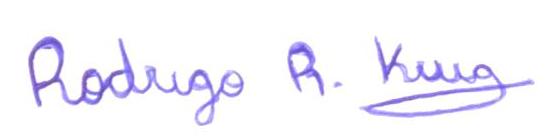 Rodrigo de Rosso Krug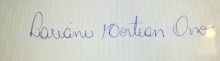 Lariane Mortean Ono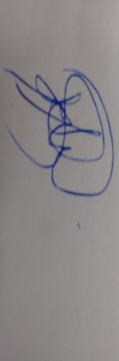 Anna Quialheiro Abreu da Silva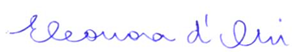 Eleonora d’Orsi Luiz Roberto Ramos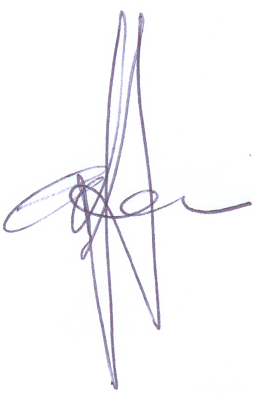 André Junqueira Xavier.        Florianópolis, 17 de setembro de 2015